Summary: This reference outlines how to access the SuccessFactors Mobile App.Access SuccessFactors from OneCampusAccess SuccessFactors from OneCampusStep 1Access Employee LaunchPad from OneCampus. 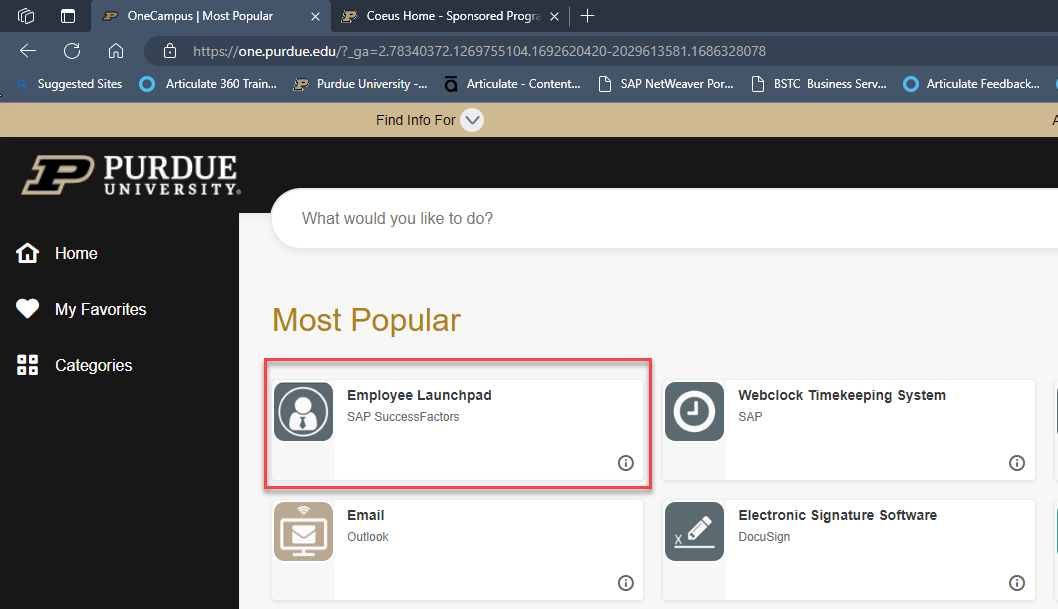 Step 2Click Mobile Activation Quick Actions tile.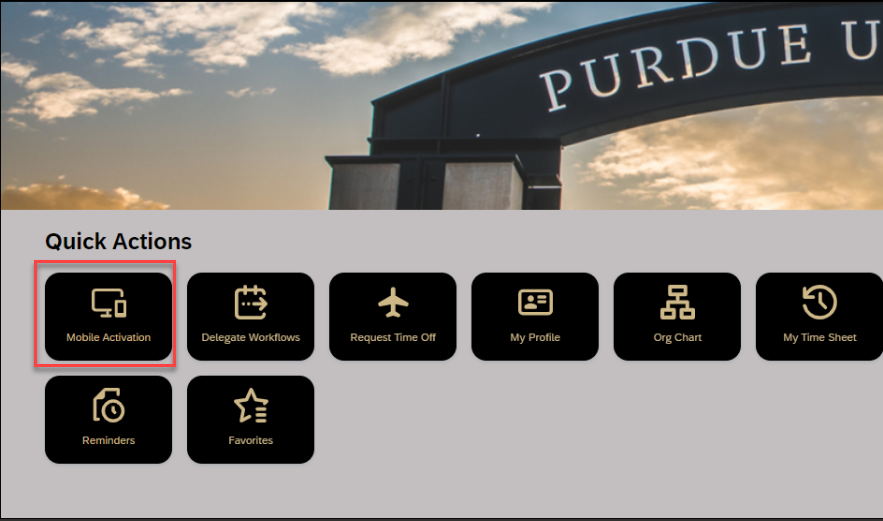 Step 3Best Practice: Send the Setup instructions to your email address. Email example: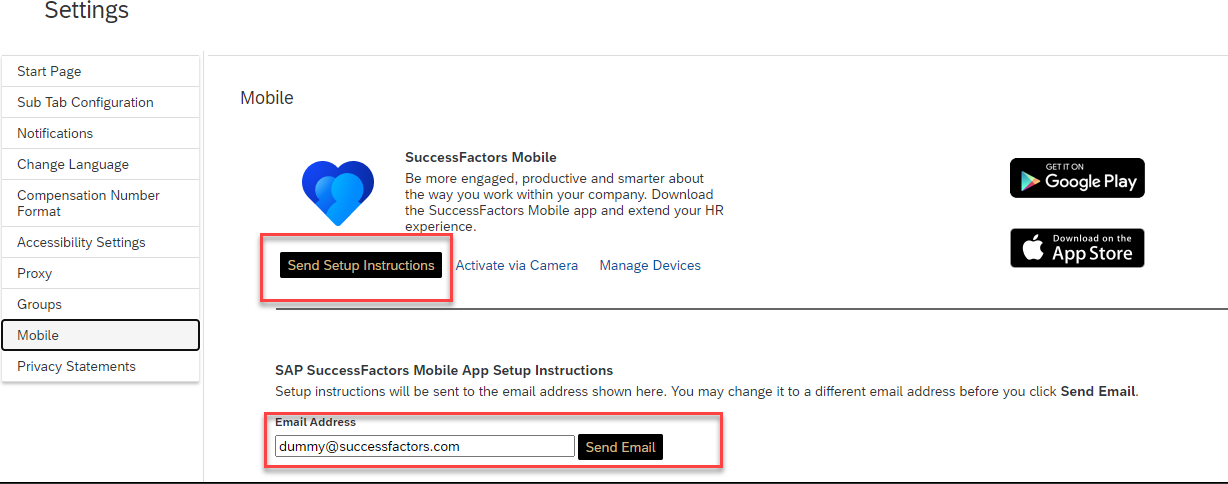 If you choose to Activate via Camera, consider downloading the app first.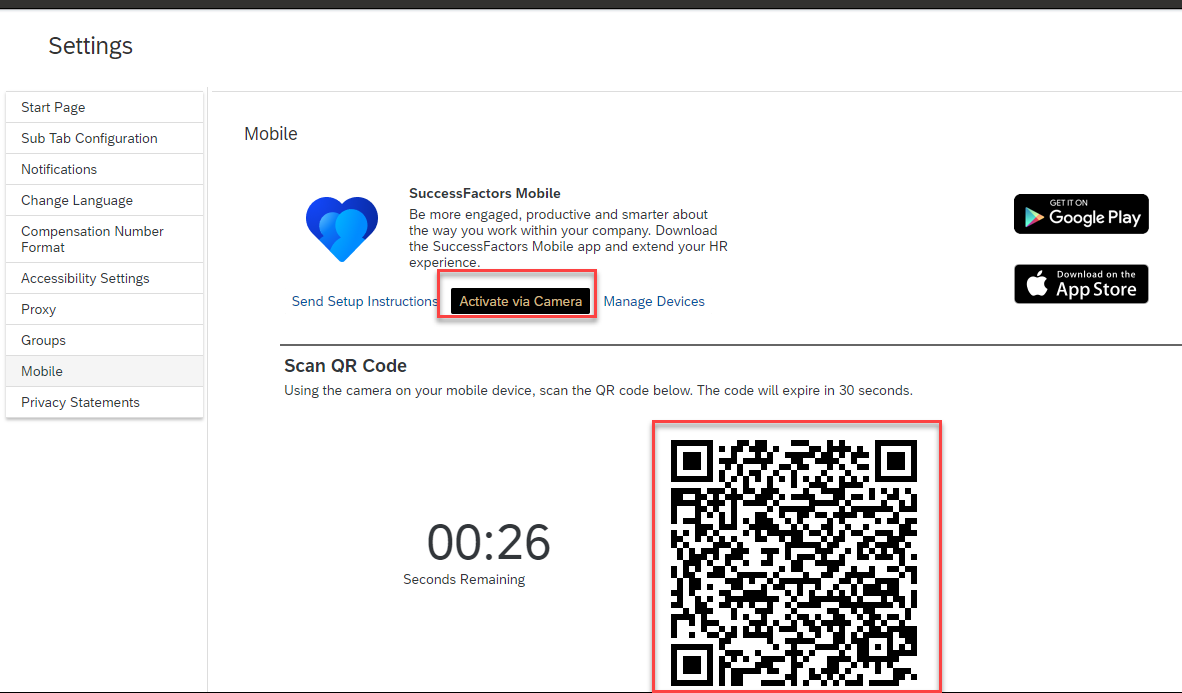 Step 4Manage Devices (Provides ability to delete a device when no longer needed.)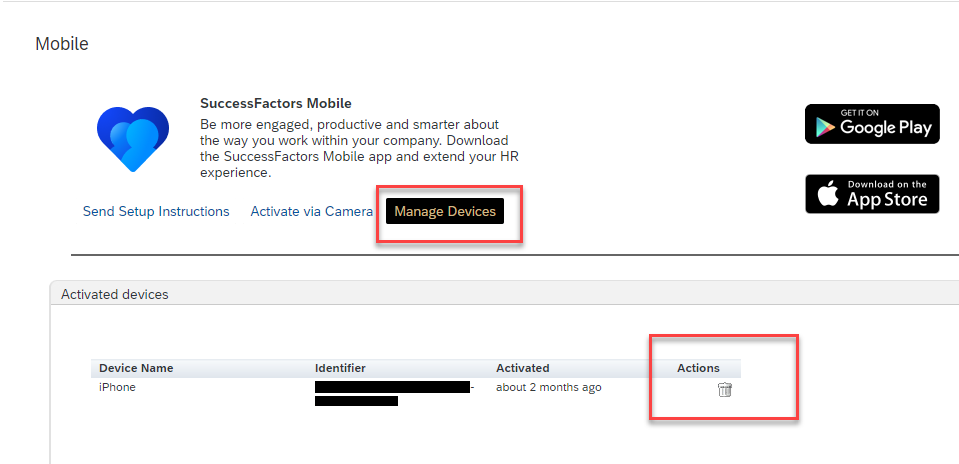 